Descriptif	Système 2.2.4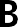 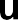 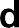 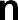 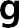 Documents de référenceNF P65-202-1 (octobre 2000) référence D.T.U. 55.2, Travaux de bâtiment – Revêtement muraux attachés en pierre mince.NF P28-002 référence D.T.U. 33.1, Travaux de bâtiment – Façades rideaux.NF P10-202 référence D.T.U. 20.1, Travaux de bâtiment – Ouvrages en maçonnerie de petits éléments – Parois et murs.NF P21-204 référence D.T.U. 31.2, Construction de maisons et bâtiments à ossature en bois.NF P18-201 référence D.T.U. 21, Travaux de bâtiments – Exécution des ouvrages en béton.NF P18-210 référence D.T.U. 23.1, Murs en béton banché.Avis Techniques FOAMGLAS® et FOAMGLAS® TAPERED.Cahier des Charges : Isolation thermique FOAMGLAS® par l’extérieur avec bardage.Cahiers des Charges et Avis Techniques des procédés particuliers mis en œuvre.Règles professionnelles.Élément porteur BétonLes murs, porteurs ou non, sont à réaliser conformément aux normes, D.T.U. en vigueur, ou aux Avis Techniques. On se reportera, dans le cas de murs non traditionnels, à leurs Avis Techniques ou Cahiers des Charges Particuliers.Variante boisL’ossature constituée d’éléments en bois ou panneaux dérivés du bois sont à réaliser conformément aux normes, D.T.U. en vigueur, ou aux Avis Techniques. Le contreventement aura été pris en compte par une étude préalable.État de support / planéité – béton Collage à la colle PC® 56Planéité générale : écart inférieur à 5 mm sous la règle de 2 m. Planéité locale : écart inférieur à 3 mm sous la règle de 0,2 m.Si les tolérances sont dépassées de + de 10 %, il appartiendra au maître d’ouvrage ou au maître d’œuvre de faire procéder à la remise en conformité.La surface doit être propre, sèche, exempte de graisse.Application d’un EIF sur la surface dépoussiérée (utilisation de la colle PC® 56 diluée).Solution feu : Collage à la colle PC® 164Planéité générale : écart inférieur à 5 mm sous la règle de 2 m. Planéité locale : écart inférieur à 3 mm sous la règle de 0,2 m.Si les tolérances sont dépassées de + de 10 %, il appartiendra au maître d’ouvrage ou au maître d’œuvre de faire procéder à la remise en conformité.La surface doit être propre, sèche, exempte de graisse.État de support / planéité – bois Collage à la colle PC® 56Planéité générale : écart inférieur à 5 mm sous la règle de 2 m. Planéité locale : écart inférieur à 3 mm sous la règle de 0,2 m.Si les tolérances sont dépassées de + de 10 %, il appartiendra au maître d’ouvrage ou au maître d’œuvre de faire procéder à la remise en conformité.La surface doit être propre, sèche, exempte de poussière. Les désaffleures entre panneaux seront réduits. Application d’un EIF sur la surface dépoussiérée (utilisation de la colle PC® 56 diluée).Isolation thermiquePlaques en verre cellulaire type FOAMGLAS® T3+, format 60 x 45 cm, lambda = 0,036 W/ (m⋅K) bénéficiant d’une garantie thermique de 30 ans (une attestation spécifique au chantier sera établie par le fabricant), isolant étanche à l’eau et à la vapeur, résistance à la compression sans écrasement à la rupture : 5 kg / cm2, classement feu M0 (Euroclasse : A1).3Mise en œuvre des plaques en pleine adhérence à la colle à froid PC® 56, joints serrés.Option feu :  Mise en œuvre des plaques en pleine adhérence à la colle à froid PC® 164, joints serrés. Épaisseur : ……… mmL’épaisseur doit être conforme à la réglementation thermique en vigueur pour les bâtiments neufs et à la réglementation thermique rénovation pour les bâtiments existants.Variante panneaux isolantsPanneaux isolants en verre cellulaire type FOAMGLAS® BOARD T3+, format 120 x 60 cm, lambda = 0,036 W/ (m⋅K) bénéficiant d’une garantie thermique de 30 ans (une attestation spécifique au chantier sera établie par le fabricant), isolant étanche à l’eau et à la vapeur, résistance à la compression sans écrasement à la rupture : 5 kg / cm2, classement au feu M1.Mise en œuvre des panneaux en pleine adhérence à la colle à froid PC® 56, joints serrés.Option feu : Mise en œuvre des panneaux en pleine adhérence à la colle à froid PC® 164, joints serrés.Épaisseur : ……… mmL’épaisseur doit être conforme à la réglementation thermique en vigueur pour les bâtiments neufs et à la réglementation thermique rénovation pour les bâtiments existants.Plaquettes métalliques PC® SP 150 / 150 PPlaquettes métalliques PC® SP 150 / 150 P en acier galvanisé pré percée pour la fixation des ossatures de façades. Elles sont mises en œuvre par enfoncement dans l’isolant FOAMGLAS®. Elles sont ensuite fixées mécaniquement au support.Ossature secondaireRéalisée en bois ou rails métalliques, la structure et la résistance de l’ossature intermédiaire dépendent du type de finition retenue. La fixation de l’ossature intermédiaire se fera directement sur le support de fixation de type Plaquettes PC® SP 150 / 150 P. La largeur de la surface d’appui filante de l’ossature sur l’isolant ne sera pas inférieure à 40 mm. Le dimensionnement est réalisé par le fournisseur du système de bardage.FinitionFixation mécanique des plaques à base de ciment dans les plaquettes à l’aide de vis spécifiques et selon préconisations du fournisseur de ces plaques. Application d’un système d’enduit sur la plaque à base de ciment selon les préconisations du fabricant des plaques.Option : En remplacement de l’enduit, un revêtement mural céramique pourra être collé avec un adhésif conforme aux préconisations du fabricant des plaques.Système 2.2.4Les recommandations pour l’utilisation et la pose de FOAMGLAS® sont données à titre purement indicatif. En effet, elles se basent sur les expériences et connaissances techniques actuelles. Il ne pourra être reproché à Pittsburgh Corning France aucun dommage résultant d’erreurs ou d’omissions. Il appartient au poseur ou à l’acheteur de vérifier si les matériaux fournis conviennent aux applications et usages prévus.  De ce fait, notre responsabilité ne saurait être engagée au titre du contenu de cette fiche. La vente de nos produits est soumise à nos seules conditions générales de vente et n’est pas étendue au contenu de la présente fiche technique ou aux conseils donnés par notre service technique. Pittsburgh Corning France se réserve le droit d’apporter à la présente fiche toute modification technique appropriée sans préavis.Pittsburgh Corning France8 rue de la RenaissanceF-92160 Antony Tél : + 33 (0)1 58 35 17 90Fax : + 33 (0)1 58 35 17 91info@foamglas.fr www.foamglas.fr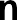 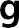 LP-PDF-0714 B-PCF-fr-TDS-2.2.4